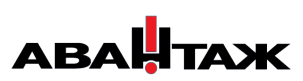 195112, г. Санкт-Петербург, Малоохтинский пр., д. 16. корп. 1, помещение 35-Н ,тел. 740-15-42 e-mail: personal@avantaj.spb.ru, Web: АВАНТАЖ.РФ, www.avantaj.spb.ruКОММЕРЧЕСКОЕ ПРЕДЛОЖЕНИЕ(Аутсорсинг персонала)Компания «АВАНТАЖ» - группа организаций, уже более 7 лет успешно оказывающая услуги в области поиска и подбора персонала, а также предоставления работников на условиях аутстаффинга и аутсорсинга. Мы специализируемся на наиболее сложном сегменте рынка труда – трудовых мигрантах из стран СНГ и дальнего зарубежья. Множество организаций разных сфер деятельности  в Санкт-Петербурге и Ленинградской области уже смогли по достоинству оценить преимущества от сотрудничества с нашей компанией. На сегодняшний день Компания «АВАНТАЖ» - это удачное сочетание индивидуального подхода к каждому клиенту, профессионализма сотрудников, качества оказываемых услуг и привлекательности ценового предложения. Мы приглашает Вас к сотрудничеству, и предлагаем воспользоваться услугой по предоставлению персонала в краткосрочную и долгосрочную «аренду» для участия в производственном процессе или выполнению других функций на территории Вашего предприятия (далее «Аутсорсинг персонала»).
Предлагаем Вам взаимовыгодное сотрудничество по следующим расценкам:                                              (не квалифицированный персонал)Данная стоимость не является окончательной, мы готовы отправить к Вам представителя нашей компании, для согласования всех условий, требований и расчёта  окончательной стоимости услуг В стоимость услуги входит:подбор и предоставление персонала по Вашей заявке;ведение  кадрового делопроизводства на предоставляемых сотрудников;ведение миграционного учета по иностранным гражданам;проведение вводного и периодического инструктажей;ведение табелей и листов учета отработанного времени;ежемесячный расчет и выплата заработной платы;контроль качества выполняемых услуг;управление и мотивация персонала;обеспечение работников спецодеждой.В настоящее время нашими постоянными клиентами являются следующие организации:ЗАО "Новая Голландия" ООО " Запад мебель" ООО " ЭверестСтройПроэкт"  СК "Авангард Строй" МК " Надежда" ООО" ООО " Русский натуральный продукт" Комплекс Сервис" ООО «Евроавто», ООО» Amro», ООО  «Мастертекс», «ООО Эталон», ООО «Компакт Сервис», ООО «Мастер-Кондитер», ЗАО «Теплосеть», ОАО «Энергомеханический завод», ООО «Ленмосстрой», ООО «Стройдекор-М», ООО «Северная пушнина», ООО «Нева-Кондитер», ООО «Феникс», ООО «Цветопторг центр», ООО «Эталон», ООО «Технопласт» ЗАО " Росэкспопром"Работайте с нами – c нами  легко и надежно!                                                                                                                                  Будем  рады видеть Вас среди наших клиентов!С уважением, Кравцов Алексей.

Компании «АВАНТАЖ»
Моб.: 7 (965) 001-78-31
Гражданство  Количество персоналаСтоимость услуг
при продолжительности смены 12 часов      руб./час (без учёта  НДС)СНГдо 9 человек в смену -  - от 10 - от 20135 руб./час130 руб./час  125 руб./час